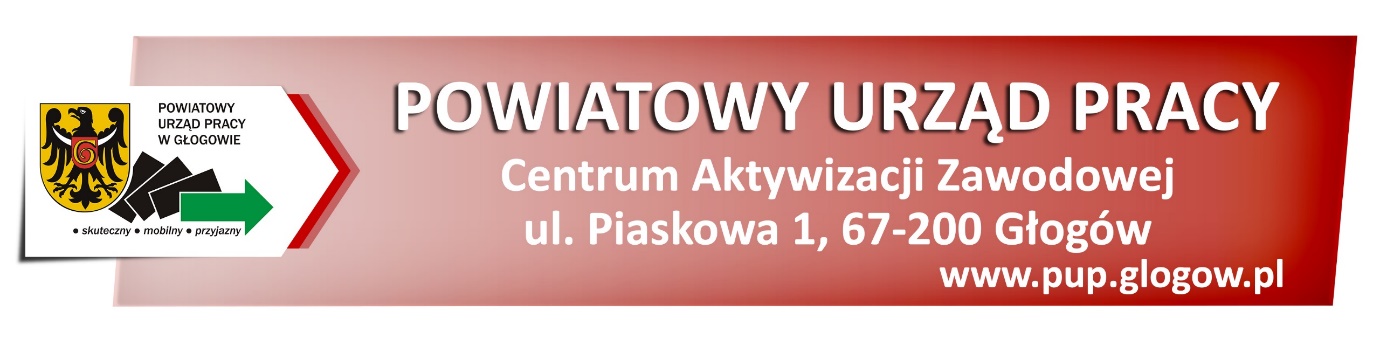 OGŁOSZENIE O NABORZE WNIOSKÓW                                                  Z KRAJOWEGO FUNDUSZU SZKOLENIOWEGO 
/zwanego dalej KFS/ na 2022 r.TERMIN NABORU WNIOSKÓW
od 01.02.2022 r. do  15.02.2022 r.DO ROZDYSPONOWANIA MAMY 360 TYS. ZŁWnioski należy składać: w formie papierowej w siedzibie Powiatowego Urzędu Pracy w Głogowie,                              ul. Piaskowa 1, 67-200 Głogów, w godzinach pracy Urzędu, tj. od 7:00 do 15:00 (skrzynka podawcza)przesyłając pocztą, kurierem. W przypadku wniosków przesyłanych do Urzędu drogą pocztową decyduje data wpływu do Urzędu;w postaci elektronicznej z wykorzystaniem e-PUAP.Wnioski muszą być podpisane bezpiecznym podpisem elektronicznym weryfikowanym za pomocą ważnego kwalifikowanego certyfikatu z zachowaniem zasad przewidzianych w przepisach o podpisie elektronicznym. Pracodawca zainteresowany uzyskaniem dofinansowania kosztów kształcenia ustawicznego pracowników i pracodawcy składa w urzędzie Wniosek o przyznanie środków z Krajowego Funduszu Szkoleniowego (KFS) na finansowanie kosztów kształcenia ustawicznego pracowników i pracodawców wraz z wymaganymi załącznikami.Wniosek bez wymaganych załączników pozostawia się bez rozpatrzeniaRozpatrywane będą tylko te wnioski, które wpłyną do PUP w/w terminie.UWAGA!Pracodawca ubiegający się o przyznanie środków KFS musi wpisywać                        się w jeden z 7 priorytetów określonych przez Ministra ds. pracy.Wskazując PRIORYTET  PM/1,  PM/2, PM/4 lub PM/7  należy do wniosku dołączyć stosowne oświadczeniaPRIORYTETY WYDATKOWANIA ŚRODKÓW KRAJOWEGO FUNDUSZU SZKOLENIOWEGO W 2022 r.
PRIORYTET  PM/1Wsparcie kształcenia ustawicznego osób zatrudnionych w firmach, które na skutek pandemii COVID-19, musiały podjąć działania w celu dostosowania się do zmienionej sytuacji rynkowej Priorytet zwany „Covidowym” został po raz pierwszy wprowadzony w roku 2021. Obecnie skierowany jest do pracodawców, którzy w związku ze zmianami na rynku spowodowanymi pandemią, musieli podjąć działania w celu dostosowania się do nowych warunków. Warunkiem skorzystania ze środków priorytetu jest oświadczenie pracodawcy o konieczności nabycia nowych umiejętności czy kwalifikacji w związku ze zmianami w profilu działalności lub poszerzeniem/rozwojem działalności związanym z pandemią COVID-19. PRIORYTET  PM/2Wsparcie kształcenia ustawicznego osób powracających na rynek pracy po przerwie związanej ze sprawowaniem opieki nad dzieckiemPrzyjęty zapis priorytetu pozwala na sfinansowanie niezbędnych form kształcenia ustawicznego osobom (np. matce, ojcu, opiekunowi prawnemu), które powracają na rynek pracy po przerwie spowodowanej sprawowaniem opieki nad dzieckiem.Priorytet adresowany jest do osób, które w ciągu jednego roku przed datą złożenia wniosku o dofinansowanie podjęły pracę po przerwie spowodowanej sprawowaniem opieki nad dzieckiem.Wnioskodawca powinien do wniosku dołączyć oświadczenie, że potencjalny uczestnik spełnia warunki dostępu do priorytetu.PRIORYTET  PM/3Wsparcie kształcenia ustawicznego w zidentyfikowanych w danym powiecie lub województwie zawodach deficytowych Przyjęte sformułowanie niniejszego priorytetu pozwala na sfinansowanie kształcenia ustawicznego w zakresie umiejętności ogólno-zawodowych (w tym tzw. kompetencji miękkich), o ile powiązane są one z wykonywaniem pracy w zawodzie deficytowym. Wnioskodawca, który chce spełnić wymagania niniejszego priorytetu powinien udowodnić, że wskazana forma kształcenia ustawicznego dotyczy zawodu deficytowego na terenie danego powiatu bądź województwa. Oznacza to zawód zidentyfikowany jako deficytowy w oparciu o „Barometr Zawodów” określonych dla powiatu głogowskiego lub województwa dolnośląskiego na rok 2022WAŻNE:ZAWODY DEFICYTOWE USTALONO NA PODSTAWIE BAROMETRU ZAWODÓW – PROGNOZA NA ROK 2022  www.barometrzawodow.plPONADTO POLECAMY: KLASYFIKACJĘ ZAWODÓW I SPECJALNOŚCI:http://psz.praca.gov.pl/-/15252-klasyfikacja-zawodow-i-specjalnosciZAWODY DEFICYTOWE W POWIECIE GŁOGOWSKIM:Duży deficytKierowcy samochodów ciężarowych i ciągników siodłowychPielęgniarki i położneRobotnicy budowlaniDeficytBetoniarze i zbrojarzeBrukarzeCieśle i stolarze budowlaniDekarze i blacharze budowlaniDentyściElektrycy, elektromechanicy i elektromonterzyKierowcy autobusówKierownicy budowyLekarzeMagazynierzyMechanicy pojazdów samochodowychMonterzy instalacji budowlanychMurarze i tynkarzeNauczyciele praktycznej nauki zawoduNauczyciele przedmiotów ogólnokształcącychNauczyciele przedmiotów zawodowychNauczyciele przedszkoliOperatorzy i mechanicy sprzętu do robót ziemnychOperatorzy obrabiarek skrawającychOpiekunowie osoby starszej lub niepełnosprawnejPracownicy ds. rachunkowości i księgowościPracownicy ds. techniki dentystycznejPracownicy robót wykończeniowych w budownictwiePracownicy służb mundurowychPsycholodzy i psychoterapeuciRatownicy medyczniSamodzielni księgowiSpawaczeŚlusarzeZaopatrzeniowcy i dostawcyZAWODY DEFICYTOWE W WOJEWÓDZTWIE DOLNOŚLĄSKIM:Betoniarze i zbrojarzeBlacharze i lakiernicy samochodowiBrukarzeCieśle i stolarze budowlaniDekarze i blacharze budowlaniElektrycy, elektromechanicy i elektromonterzyFizjoterapeuci i masażyściGospodarze obiektów, portierzy, woźni i dozorcyKelnerzy i barmaniKierowcy autobusówKierowcy samochodów ciężarowych i ciągników siodłowychKosmetyczkiKrawcy i pracownicy produkcji odzieżyKucharzeLekarzeMagazynierzyMechanicy maszyn i urządzeńMechanicy pojazdów samochodowychMonterzy instalacji budowlanychMurarze i tynkarzeNauczyciele języków obcych i lektorzyNauczyciele nauczania początkowegoNauczyciele praktycznej nauki zawoduNauczyciele przedmiotów ogólnokształcącychNauczyciele przedmiotów zawodowychNauczyciele przedszkoliNauczyciele szkół specjalnych i oddziałów integracyjnychOperatorzy i mechanicy sprzętu do robót ziemnychOperatorzy obrabiarek skrawającychOpiekunki dziecięceOpiekunowie osoby starszej lub niepełnosprawnejPiekarzePielęgniarki i położnePomoce kuchennePracownicy ds. rachunkowości i księgowościPracownicy fizyczni w produkcji i pracach prostychPracownicy robót wykończeniowych w budownictwiePracownicy służb mundurowychPracownicy socjalniPsycholodzy i psychoterapeuciRatownicy medyczniRobotnicy budowlaniRobotnicy obróbki drewna i stolarzeSamodzielni księgowiSpawaczeSpecjaliści ds. zarządzania zasobami ludzkimi i rekrutacjiSprzątaczki i pokojoweSzefowie kuchniŚlusarzeZaopatrzeniowcy i dostawcyPRIORYTET   PM/4Wsparcie kształcenia ustawicznego osób pracujących będących członkami rodzin wielodzietnych Priorytet adresowany jest do osób, które mają na utrzymaniu rodziny 3+ bądź są członkami takich rodzin, ma na celu zachęcić te osoby do inwestowania we własne umiejętności i kompetencje,                        a przez to dać im szanse na utrzymanie miejsca pracy. Z dofinansowania w ramach priorytetu mogą skorzystać członkowie rodzin wielodzietnych, którzy na dzień złożenia wniosku posiadają Kartę Dużej Rodziny bądź spełniają warunki jej posiadania. Dotyczy to zarówno rodziców i ich małżonków jak i pracujących dzieci pozostających z nimi w jednym gospodarstwie domowym. Prawo do posiadania Karty Dużej Rodziny przysługuje wszystkim rodzicom oraz małżonkom rodziców, którzy mają lub mieli na utrzymaniu łącznie co najmniej troje dzieci. Przez rodzica rozumie się także rodzica zastępczego lub osobę prowadzącą rodzinny dom dziecka. Wnioskodawca powinien do wniosku dołączyć oświadczenie, że potencjalny uczestnik spełnia warunki dostępu do priorytetu.PRIORYTET   PM/5Wsparcie kształcenia ustawicznego pracowników Centrów Integracji Społecznej, Klubów Integracji Społecznej, Warsztatów Terapii Zajęciowej, Zakładów Aktywności Zawodowej, członków lub pracowników spółdzielni socjalnych oraz pracowników zatrudnionych                             w podmiotach posiadających status przedsiębiorstwa społecznego wskazanych                                        na liście/rejestrze przedsiębiorstw społecznych prowadzonym przez MRiPS Podmioty uprawnione do korzystania z środków w ramach tego priorytetu to: CIS i KIS to jednostki prowadzone przez JST, organizacje pozarządowe, podmioty kościelne lub spółdzielnie socjalne osób prawnych. Centra i Kluby Integracji Społecznej zatrudniają kadrę odpowiedzialną za reintegrację społeczną i zawodową uczestników. WTZ mogą być tworzone, przez fundacje, stowarzyszenia i inne podmioty. Działają one w celu rehabilitacji społecznej i zawodowej osób niepełnosprawnych. Podmiot prowadzący WTZ zawiera z samorządem powiatu umowę regulującą między innymi warunki i wysokość dofinansowania kosztów utworzenia i działalności warsztatu ze środków PFRON. Przedsiębiorstwa społeczne wpisane na listę przedsiębiorstw społecznych prowadzoną przez MRiPS – lista ta jest dostępna pod adresem http://www.bazaps.ekonomiaspoleczna.gov.pl/ w formie interaktywnej bazy danych.Spółdzielnie socjalne – to podmioty wpisane do Krajowego Rejestru Sądowego, na tej podstawie można zweryfikować ich formę prawną. Niektóre spółdzielnie socjalne mogą uzyskać status przedsiębiorstwa społecznego. W takiej sytuacji ich uprawnienia do skorzystania ze wsparcia w ramach tego priorytetu można potwierdzić na podstawie listy przedsiębiorstw społecznych, o której mowa powyżej. Bez względu na to czy spółdzielnia socjalna posiada status przedsiębiorstwa społecznego, jest ona uprawniona do skorzystania ze środków w ramach tego priorytetu. Zakłady aktywności zawodowej – to podmioty, które mogą być tworzone przez gminę, powiat oraz fundację, stowarzyszenie lub inną organizację społeczną, decyzję o przyznaniu statusu zakładu aktywności zawodowej wydaje wojewoda. Ze środków w ramach tego priorytetu korzystać mogą wszyscy pracownicy przedsiębiorstw społecznych i ZAZ oraz pracownicy i członkowie spółdzielni socjalnych. PRIORYTET   PM/6Wsparcie kształcenia ustawicznego w związku z zastosowaniem w firmach nowych technologii i narzędzi pracy, w tym także technologii i narzędzi cyfrowych oraz podnoszenie kompetencji cyfrowych Przez „nowe technologie czy narzędzia pracy” w niniejszym priorytecie należy rozumieć technologie, maszyny czy rozwiązania nowe dla wnioskodawcy. Przykładowo maszyna istniejąca na rynku od bardzo wielu lat ale nie wykorzystywana do tej pory w firmie wnioskodawcy jest w jego przypadku „nową technologią czy narzędziem pracy”. Wnioskodawca, który chce spełnić wymagania priorytetu powinien udowodnić, że w ciągu jednego roku przed złożeniem wniosku bądź w ciągu trzech miesięcy po jego złożeniu zostały/zostaną zakupione nowe maszyny i narzędzia, bądź będą wdrożone nowe technologie i systemy, a osoby objęte kształceniem ustawicznym będą wykonywać nowe zadania związane z wprowadzonymi/ planowanymi do wprowadzenia zmianami. Wsparciem kształcenia ustawicznego w ramach priorytetu można objąć jedynie osobę, która w ramach wykonywania swoich zadań zawodowych/ na stanowisku pracy korzysta lub będzie korzystała z nowych technologii i narzędzi pracy. Składając stosowny wniosek o dofinansowanie podnoszenia kompetencji cyfrowych Wnioskodawca w uzasadnieniu powinien wykazać, że posiadanie konkretnych umiejętności cyfrowych, które objęte są tematyką wnioskowanego szkolenia jest powiązane z pracą wykonywaną przez osobę kierowaną na szkolenie. Dodatkowo należy przedłożyć rachunki, faktury za zakup nowych technologii.Kompetencje cyfrowe obejmują również zagadnienia związane z komunikowaniem się, umiejętnościami korzystania z mediów, umiejętnościami wyszukiwania i korzystania z różnego typu danych w formie elektronicznej czy cyberbezpieczeństwem. PRIORYTET  PM/7Wsparcie kształcenia ustawicznego osób pracujących w branży motoryzacyjnej Wsparcie w ramach priorytetu mogą otrzymać pracodawcy i pracownicy zatrudnieni w firmach z branży motoryzacyjnej/przemyśle samochodowym.O przynależności do branży motoryzacyjnej decydować będzie posiadanie jako przeważającego (według stanu na 1 stycznia 2022 roku) jednego z poniższych kodów PKD: Dział C.22 Produkcja wyrobów z gumy i tworzyw sztucznych PKD 22.11.Z Produkcja opon i dętek z gumy; bieżnikowanie i regenerowanie opon z gumy Dział C.29 Produkcja pojazdów samochodowych, przyczep i naczep, wyjątkiem motocykli: PKD 29.10.A Produkcja silników do pojazdów samochodowych (z wyłączeniem motocykli) oraz do ciągników rolniczych PKD 29.10.B Produkcja samochodów osobowych PKD 29.10.C Produkcja autobusów PKD 29.10.D Produkcja pojazdów samochodowych przeznaczonych do przewozu towarów PKD 29.10.E Produkcja pozostałych pojazdów samochodowych, z wyłączeniem motocykli PKD 29.20.Z Produkcja nadwozi do pojazdów silnikowych; produkcja przyczep i naczep PKD 29.31.Z Produkcja wyposażenia elektrycznego i elektronicznego do pojazdów silnikowych PKD 29.32.Z Produkcja pozostałych części i akcesoriów do pojazdów silnikowych, z wyłączeniem motocykli Dział C.30 Produkcja pozostałego sprzętu transportowego: PKD 30.91.Z Produkcja motocykli Dział G.45 Handel hurtowy i detaliczny pojazdami samochodowymi, naprawa pojazdów samochodowych: PKD 45.11.Z Sprzedaż hurtowa i detaliczna samochodów osobowych i furgonetek PKD 45.19.Z Sprzedaż hurtowa i detaliczna pozostałych pojazdów samochodowych, z wyłączeniem motocykli PKD 45.20.Z Konserwacja i naprawa pojazdów samochodowych, z wyłączeniem motocykli PKD 45.31.Z Sprzedaż hurtowa części i akcesoriów do pojazdów samochodowych, z wyłączeniem motocykli PKD 45.32.Z Sprzedaż detaliczna części i akcesoriów do pojazdów samochodowych, z wyłączeniem motocykli PKD 45. 40.Z Sprzedaż hurtowa i detaliczna motocykli, ich naprawa i konserwacja oraz sprzedaż hurtowa i detaliczna części i akcesoriów do nich Ze wsparcia w ramach priorytetu mogą skorzystać także firmy posiadające przeważający (według stanu na 1 stycznia 2022 roku) jeden z poniższych kodów PKD, o ile prowadzą produkcję dla branży motoryzacyjnej Dział C.27 Produkcja urządzeń elektrycznych PKD 27.11.Z Produkcja elektrycznych silników, prądnic i transformatorów PKD 27.12.Z Produkcja aparatury rozdzielczej i sterowniczej energii elektrycznej PKD 27.20.Z Produkcja baterii i akumulatorów PKD 27.40.Z Produkcja elektrycznego sprzętu oświetleniowego PKD 27.90.Z Produkcja pozostałego sprzętu elektrycznego Dział C.28 Produkcja maszyn i urządzeń, gdzie indziej niesklasyfikowana PKD 28.15.Z Produkcja łożysk, kół zębatych, przekładni zębatych i elementów napędowych.Podmiot wnioskujący o środki KFS powinien złożyć oświadczenie w tym zakresie. Warunkiem dostępu do niniejszego priorytetu jest posiadanie odpowiedniego kodu PKD oraz zawarte we wniosku o dofinansowanie wiarygodne uzasadnienie konieczności nabycia nowych umiejętności.ELEMENTY BRANE POD UWAGĘ, PRZY ROZPATRYWANIU WNIOSKÓW – KRYTERIA WERYFIKACJI I OCENY WNIOSKÓW* ocena zgodnie z poniższymi tabelamiŚredni koszt kształcenia ustawicznego przypadający na 1 osobę Wartość wnioskowanej kwoty ogółem do sfinansowania z KFS, z uwzględnieniem wielkości wnioskodawcyLP.OPIS KRYTERIUMOCENAUWAGI:UWAGI:12344KRYTERIA FORMALNEKRYTERIA FORMALNEKRYTERIA FORMALNEKRYTERIA FORMALNEKRYTERIA FORMALNE1.Wniosek wpłynął w terminieSPEŁNIA 
NIE SPEŁNIASPEŁNIA 
NIE SPEŁNIANie spełnienie kryterium powoduje pozostawienie wniosku bez rozpatrzenia2.Wnioskujący o środki KFS 
to pracodawca w myśl ustawy 
o promocji zatrudnienia 
i instytucjach rynku pracySPEŁNIA 
NIE SPEŁNIASPEŁNIA 
NIE SPEŁNIAPracodawca - oznacza to jednostkę organizacyjną, chociażby nie posiadała osobowości prawnej, 
a także osobę fizyczną, jeżeli zatrudniają one co najmniej jednego pracownika.Nie spełnienie kryterium powoduje odrzucenie wniosku3.Wniosek wpisuje się w priorytety wydatkowania środków KFS określone przez Ministra ds. PracySPEŁNIA 
NIE SPEŁNIASPEŁNIA 
NIE SPEŁNIANie spełnienie kryterium powoduje odrzucenie wniosku4.Przedłożony wniosek jest wypełniony prawidłowo.SPEŁNIA 
NIE SPEŁNIASPEŁNIA 
NIE SPEŁNIANie spełnienie tego kryterium skutkuje wezwaniem do poprawienia wniosku. Wniosek niepoprawiony w wyznaczonym terminie pozostawia się bez rozpatrzenia. 5.Przedłożony wniosek zawiera wymagane załączniki.(wykaz załączników znajduje się we wniosku na stronie 12)SPEŁNIA 
NIE SPEŁNIASPEŁNIA 
NIE SPEŁNIANie spełnienie tego kryterium skutkuje pozostawieniem wniosku bez rozpatrzenia.6.Działania przewidziane do sfinansowania są zgodne 
z ustawą o promocji zatrudnienia i instytucjach rynku pracy.SPEŁNIA 
NIE SPEŁNIASPEŁNIA 
NIE SPEŁNIABadane jest czy zaplanowana forma kształcenia jest: kursem, studiami podyplomowymi lub egzaminemNie spełnienie tego kryterium powoduje odrzucenie danego działania (formy kształcenia) 7.Działania przewidziane do sfinansowania:nie rozpoczną się przed podpisaniem umowy o sfinansowanie z KFS rozpoczną się w 2022r.SPEŁNIA 
NIE SPEŁNIA SPEŁNIA 
NIE SPEŁNIA Nie spełnienie tego kryterium powoduje odrzucenie danego działania (formy kształcenia) 8.Koszt kształcenia 1 osoby w ramach sfinansowania z KFS nie przekracza 300% przeciętnego wynagrodzenia w roku kalendarzowymSPEŁNIA 
NIE SPEŁNIASPEŁNIA 
NIE SPEŁNIANie spełnienie tego kryterium powoduje odrzucenie kształcenia danej osoby 9.Realizator/ realizatorzy usług(i) kształcenia ustawicznego posiada(ją) dokument, na podstawie którego prowadzi(ą) pozaszkolne formy kształcenia  - dotyczy tylko kursówSPEŁNIA 
NIE SPEŁNIASPEŁNIA 
NIE SPEŁNIAWeryfikacja na podstawie informacji zawartej we wniosku. Nie spełnienie tego kryterium powoduje odrzucenie kształcenia danej osoby.KRYTERIA MERYTORYCZNE – ocena punktowana podstawie, której utworzona zostanie lista rankingowa wniosków do sfinansowania z KFS, decydująca o pierwszeństwie do dofinansowaniaKRYTERIA MERYTORYCZNE – ocena punktowana podstawie, której utworzona zostanie lista rankingowa wniosków do sfinansowania z KFS, decydująca o pierwszeństwie do dofinansowaniaKRYTERIA MERYTORYCZNE – ocena punktowana podstawie, której utworzona zostanie lista rankingowa wniosków do sfinansowania z KFS, decydująca o pierwszeństwie do dofinansowaniaKRYTERIA MERYTORYCZNE – ocena punktowana podstawie, której utworzona zostanie lista rankingowa wniosków do sfinansowania z KFS, decydująca o pierwszeństwie do dofinansowaniaKRYTERIA MERYTORYCZNE – ocena punktowana podstawie, której utworzona zostanie lista rankingowa wniosków do sfinansowania z KFS, decydująca o pierwszeństwie do dofinansowania1.Koszt usług kształcenia ustawicznego wskazanych do sfinansowania z KFS w porównaniu do kosztów podobnych usług dostępnych na rynku nie przewyższa:30 % 10 pkt10 pktCena rynkowa ustalana 
w oparciu o informację złożoną we wniosku. Punkty w tym kryterium  zostaną przyznane jeżeli:- pracodawca przedłoży dwie porównywalne oferty oraz -  koszt usługi nie będzie przewyższał  30% we wszystkich wskazanych formach kształcenia2.Realizator/ realizatorzy usług(i) kształcenia ustawicznego posiada(ją) Certyfikat jakości oferowanych usługSPEŁNIA – 10 pkt(wszyscy realizatorzy)SPEŁNIA – 10 pkt(wszyscy realizatorzy)Weryfikacja na podstawie informacji zawartej we wniosku. Punkty zostaną przeliczone 
i przyznane proporcjonalnie, jeżeli nie wszyscy realizatorzy będą spełniać to kryterium  3.Plany dotyczące dalszego zatrudnienia osób, które będą objęte kształceniem ustawicznym finansowanym ze środków KFS.SPEŁNIA – 0 pktNIE SPEŁNIA – minus 10 pktSPEŁNIA – 0 pktNIE SPEŁNIA – minus 10 pktNa podstawie informacji zawartych we wniosku4.Mając na uwadze  możliwość sfinansowania ze środków KFS działań określonych we wniosku z uwzględnieniem przyznanego limitu oceniane będzie:średni koszt kształcenia ustawicznego przypadający na 1 osobę,wartość wnioskowanej kwoty ogółem do sfinansowania z KFS  
z uwzględnieniem wielkości wnioskodawcymax. 20 pkt *max. 20 pkt*max. 20 pkt *max. 20 pkt*Na podstawie informacji zawartych we wniosku5.Kompetencje nabywane przez uczestników kształcenia są zgodne z lokalnym rynkiem pracy, tj. wpisują się w zawody deficytoweSPEŁNIA –10 pkt(wszyscy uczestnicy)NIE SPEŁNIA – 0 pktSPEŁNIA –10 pkt(wszyscy uczestnicy)NIE SPEŁNIA – 0 pktWeryfikacja na podstawie  zawodów deficytowych ustalonych dla powiatu głogowskiego oraz województwa dolnośląskiego w raporcie – Barometr Zawodów prognoza na 2022 r.Punkty zostaną przyznane, jeżeli wszyscy uczestnicy będą spełniać to kryterium  ŁĄCZNIE:   ŁĄCZNIE:   max. – 70 pktmax. – 70 pktW przypadku, gdy kilka wniosków  uzyska tę samą liczbę punktów, 
a pozostała do rozdysponowania kwota będzie mniejsza niż opiewające wnioski, kwota ta podzielona zostanie proporcjonalnie.pkt20do 1.200 zł18pow. 1.200 do 2.400 zł16pow. 2.400 do 3.600 zł14pow. 3.600 do 4.800 zł12pow. 4.800 do 6.000 zł10pow. 6.000 do 7.200 zł8pow. 7.200 do 8.400 zł6pow. 8.400 do 9.600 zł4pow. 9.600 do 10.800 zł2pow. 10.800 do 12.000 zł0pow. 12.000 pktOCENA DLA PRACODAWCY ZATRUDNIAJĄCEGO 
DO 9 PRACOWNIKÓW (mikro)20do 2.000 zł18pow. 2.000 do 4.000 zł16pow. 4.000 do 6.000 zł14pow. 6.000 do 8.000 zł12pow. 8.000 do 10.000 zł10pow. 10.000 do 12.000 zł8pow. 12.000 do 14.000 zł6pow. 14.000 do 16.000 zł4pow. 16.000 do 18.000 zł2pow. 18.000 do 20.000 zł0pow. 20.000 złpktOCENA DLA PRACODAWCY ZATRUDNIAJĄCEGO
 DO 50 PRACOWNIKÓW (mały)20do 2.500 zł18pow. 2.500 do 5.000 zł16pow. 5.000 do 7.500 zł14pow. 7.500 do 10.000 zł12pow. 10.000 do 12.500 zł10pow. 12.500 do 15.000 zł8pow. 15.000 do 17.500 zł6pow. 17.500 do 20.000 zł4pow. 20.000 do 22.500 zł2pow. 22.500 do 25.000 zł0pow. 25.000 złpktOCENA DLA PRACODAWCY ZATRUDNIAJĄCEGO DO 249 PRACOWNIKÓW (średni)20do 3.500 zł18pow. 3.500 do 7.000 zł16pow. 7.000 do 10.500 zł14pow. 10.500 do 14.000 zł12pow. 14.000 do 17.500 zł10pow. 17.500 do 21.000 zł8pow. 21.000 do 24.500 zł6pow. 24.500 do 28.000 zł4pow. 28.000 do 31.500 zł2pow. 31.500 do 35.000 zł0pow. 35.000 zł pktOCENA DLA PRACODAWCY ZATRUDNIAJĄCEGO POWYŻEJ 250 PRACOWNIKÓW (duży)20do 5.000 zł18pow. 5.000 do 10.000 zł16pow. 10.000 do 15.000 zł14pow. 15.000 do 20.000 zł12pow. 20.000 do 25.000 zł10pow. 25.000 do 30.000 zł8pow. 30.000 do 35.000 zł6pow. 35.000 do 40.000 zł4pow. 40.000 do 45.000 zł2pow. 45.000 do 50.000 zł0pow. 50.000 zł 